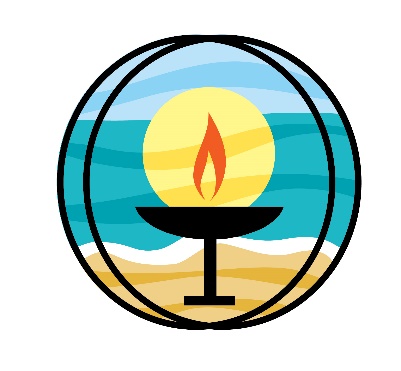 Unitarian Universalists of Southern DelawareBoard of Trustees January 24, 2024 Business MeetingIn attendance by Zoom:  Richard Wheeler, Linda Marsden, Kent Sprunger, Paul Barnette, Carol Huckabee, Jane Miller, Rev. Heather Rion Starr, Guests: Don Peterson, Pam Everett Check-In and Chalice LightingCall to Order- Paul Barnette called the meeting to order at 3:38 PM.Approve Agenda- A motion was made to approve the agenda by Linda Marsden and seconded by Carol Huckabee. The BOT vote was unanimous to approve.Items for Action-Review/Approve January 9 Planning Meeting Minutes-  Several minor changes were made and a motion was made by Richard Wheeler to approve the revised minutes with Kent Sprunger seconding the motion. The BOT unanimously approved the minutes as revised. The revised minutes will be forwarded to Anita Gossett. Review/Approve Month End Financial Documents for December – Kent Sprunger briefed the December EOM financial reports.  Reports are self-explanatory. Highlights include:YTD income- 70% of income budget and YTD expenses- 44% of expense budgetThe Minister’s Discretionary Fund (MDF) for December collected $8,372.  E-News update coming January 25th advising that Vanco on-line giving shut down is coming soon and being replaced by Breeze.  Richard Wheeler is assembling returned FY 25 budget worksheets for first “full look”.  More to follow.  Items for Discussion-Update on Electronic Sign – A letter was received from the  Delaware Department of Transportation, dated December 28, 2023, stating in summary that an electronic sign would not significantly increase traffic to UUSD or Route 9. $50K is the current estimate for the sign.  Richard Wheeler needs a best guess of the cost for the sign, attorney and application fees to put a placeholder in the Phase I budget.  Update on Music Committee – The Music Committee has been resolved (dissolved); they were a subcommittee under the Worship Committee. SFTF Taskforce Initiatives – Marj Shannon will brief the BOT at the February 13th, 2024 BOT Planning meeting.  The BOT should take a comprehensive look at the documents that Paul sent on January 22nd, 2024, and be prepared with questions for Marj. Rise Against Hunger Event on March 9th, 2024 – Kent stated that some covenant groups will be participating in the event.  Last weeks’ E-News had information and directions on how to sign up.  Participants are encouraged to wear UUSD t-shirts. Zoom Call with UUFN – Paul Barnette stated that he has been in communication with UUFN as they struggle through some tough times.   He will be keeping communications open with them and try to assist with information.Meeting adjourned at 4:48 PM. Executive SessionRespectfully submitted-Jane A. MillerBOT Secretary